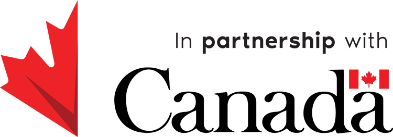 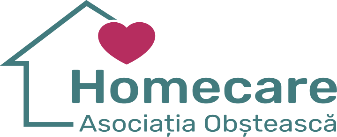 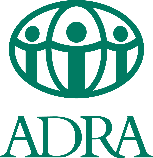 CERERE DE  OFERTĂ COMERCIALĂPENTRU  PROCURAREA  DETERGENȚILOR1.	Date generale:Asociația Obștească HOMECARE, solicită respectuos oferte de preț pentru procurarea detergenților în cadrul proiectului: „Evacuare, Asistență și Protecție pentru salvarea vieților în Ucraina, Moldova, România 2022, război, protecție și numerar” realizat de către ADRA Moldova în parteneriat cu Asociația Obștească HOMECARE, finanțat de către International Humanitarian Assistance , Government of Canada ( IHA CANADA) .2. Descrieri 3. Criterii de selecție a companiei:Persoana juridică înregistrată pe teritoriul Republicii Moldova.Experienţa ofertantului: prezenţa pe piaţă, clienţi fideli/referinţe;Condițiile și termenii de valabilitate;Preț competitiv;Termenul de livrare Livrarea gratuită la locul destinat pe teritoriul Republicii Moldova.4.  Condiții de calitate:Ofertantul va prezenta următorul set de documente și informație:Denumirea, mărfii cu indicarea caracteristicilor;Certificat de calitate pentru produsele  propuse în oferta de preț; Dosarul de aplicare va include:1. Oferta comercială cu indicarea prețului unitar separat cu TVA în MDL, termenului de livrare, termenului de valabilitate;2.  Oferta comercială valabilă timp de 30 zile calendaristice de la data limita de depunere a ofertelor;3.   Prezentarea experienței ofertantului: prezenţa pe piaţă, clienţi fideli/referinţe;4.    Certificatul de înregistrare al companiei, codul fiscal;Numele persoanei de contact și datele de contact ale ofertantului.Aplicarea dosarelor:N/rDenumireaUnitate de măsura1.Detergent BINGO,Auto 9 kgkg2.Solutie FROCSH 500 g.buc3.Solutie anticalcar FROCSHbuc4.Servetele umede Papilion N120ambalaj5.Scutece Molfix 7-14ambalaj6.Scutece Molfix 9-16ambalaj7.Scutece Molfix 11-18ambalaj8.Molped Absorbante 4. 7*24ambalaj9.Molped Absorbante 7. 8*24ambalaj10.Molped Absorbante 3. 6*24ambalaj  11.Detergent WC 0.75 lbuc12.Hartie viceu RUTA N32cut13.Prosop hirtie 4 rolebuc14.Sampon 400mlbuc15.Solutie pu spalat vase 1 lbuc16.Sapun lichid 0.520bucOfertele pot fi aplicate în cutia poștală  mun.Chișinău, str.Gheorghe Cașu nr.4 sau la adresă de e-mail: ao.homecare@gmail.com  până la data de  08 octombrie, ora 16.00.Dosarele vor fi vizate de semnătura persoanei autorizate și ștampilă.   Informații suplimentare:Asociația Obștească HOMECARE își rezervă dreptul de a solicita documente suplimentare și de a anula tenderul în caz de necesitate. Dosarele incomplete sau aplicațiile expediate după termenul limită indicat nu vor fi luate în considerare pentru evaluare.Doar candidații preselectați vor fi contactați.Pentru clarificări persoana de contact este Tamara Adașan, director. Tel: +373 60204442